Коммерческое предложениена проведение корпоративных образовательных услугПотребность в корпоративном обучении.Бизнес развивается. Конкуренция растет. И задача любой Компании - не только выжить, но и оставаться конкурентоспособной как можно дольше. Успех Компании напрямую зависит от эффективности работы его сотрудников, их повышения квалификации, получения новых знаний и навыков.О компании ТОО «УРЦ «Гранд Радиан».На рынке образовательных услуг мы с 2014 года, деятельность Центра успешно развивается в различных сегментах образовательных услуг: дошкольное, школьное, послевузовское образование, репетиторство, направления творческого и спортивного образования, сферы медицинского обучения и обучения в сфере оказания услуг эстетического направления, корпоративное обучение.Образовательная Компания «Гранд Радиан» специализируется на достаточно гибком ценовом эквиваленте, а также качественном и индивидуальном подходе к каждому клиенту, используя авторские методики обучения.Компания основана преподавателями, имеющими степени магистра экономических наук, огромнейший опыт преподавания в средне-специальных и высших учебных заведениях, а также большой опыт в повышении квалификации персонала крупных предприятий, государственных служащих, предприятий малого и среднего бизнеса, а также специалистами, которые сами обучались зарубежом и имеют личный опыт в обучении заграницей.Наш Центр – это команда специалистов, которые любят свою работу и выполняют ее с удовольствием.  Мы выросли из коллектива преподавателей-единомышленников в высокопрофессиональный Центр по предоставлению качественных образовательных услуг, имеющего только высокопрофессиональных преподавателей со своими авторскими программами и методическими разработками.Принципы деятельности и политика Учебно-репетиторского Центра «Гранд Радиан» ориентированы на предоставление образовательных услуг высочайшего качества, на реализацию в своей работе современных и наиболее эффективных методов обучения.Корпоративное образование «под ключ».Центр предоставляет услуги по корпоративному обучению по направления, согласно Приложения 1 к настоящему коммерческому предложению.Программы обучения и учебные планы разрабатываются самим преподавателями, а эффективность наших методических разработок многократно подтверждена успешным опытом их применения. При обучении используются как лучшие современные учебные пособия, так и оригинальная литература и публикации, а также личные разработки и методики преподавателей.По окончанию выдаем сертификат. Количество часов, период обучения и другие критерии обучения могут измены по требованию заказчика. Приложение 1 к Коммерческому предложению на оказание корпоративных образовательных услугПеречень программ корпоративного обучения ТОО «УРЦ «Гранд Радиан»«Гранд Радиан» Оқыту-репетиторлық орталығы» Жауапкершігі шектеулі серіктестігімоб. 8-777-100-00-59моб. 8-701-421-96-36e-mail: mussaevaa@mail.ru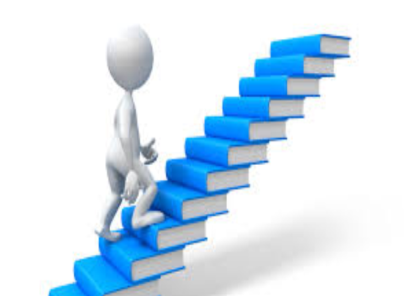 Товарищество с ограниченной ответственностью «Учебно-репетиторский центр  «Гранд Радиан»»моб. 8-777-100-00-59моб. 8-701-421-96-36e-mail: mussaevaa@mail.rue-mail: anar_8181@mail.ru№ п/пНаименование курсаСрок (длительность) освоенияСтоимость обучения с человека, тенге1Курс «Казахский язык» по всем уровням обучения3 раза в неделю по 2 часа2000/час2 Курс «Русский язык» по всем уровням обучения3 раза в неделю по 2 часа2000/час3Курс «Английский язык» по всем уровням обучения3 раза в неделю по 2 часа2000/час4Курс «Немецкий язык» по всем уровням обучения2 раза в неделю по 2 часа2000/час5Курс «Польский язык» по всем уровням обучения2 раза в неделю по 2 часа2000/час6Курс «Японский язык» по всем уровням обучения2 раза в неделю по 2 часа2000/час7Курс «Турецкий язык» по всем уровням обучения3 раза в неделю по 2 часа2000/час8Тренинг, повышение квалификации для работников кадровой службы «Актуальные вопросы кадрового делопроизводства. Актуальные изменения в Трудовой Кодек РК»10 часов250009Курс для начинающих кадровых работников «Специалист по кадровому делопроизводству + 1С кадровый учёт»10 часов2000010 «Основы бухгалтерского учёта + 1С8.2,8.3 + Основы налогообложения» 12 часов2500011«Курс компьютерной грамотности. Базовый уровень», «Курс компьютерной грамотности. Продвинутый уровень» 12 часов2000012Курс для менеджеров-референтов «Специалист общего делопроизводства» базовый и продвинутый уровни.  12 часов1800013Семинар «Финансовый анализ предприятия. Особенности применения для принятия управленческих решений»10 часов2500014Семинар «Налоги и налогообложение. Налоговый учёт»10 часов2500015Курс «R- cipper в сфере услуг»10 часов2000016Курс «Основы кэйтеринга. Особенности проведения. Практический курс»10 часов2000017Курс подготовки/переподготовки гидов, экскурсоводов «Экскуроведение», «Гид-экскурсовод», «Менеджер по туризму»10 часов2000018Курс «Гостиничное дело»10 часов20000